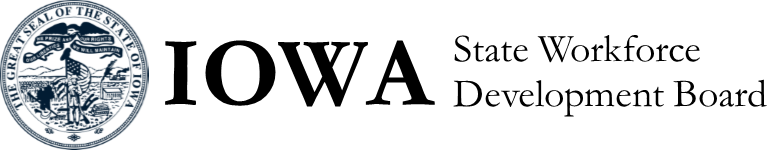 Local Workforce Development Board Member Nomination FormNominee (Applicant Information):Name:			 Local Workforce Development Area Representing:		  Organization Representing: 			 Number of Employees:			 Position/Title: 			 Address:	City/Zip Code: 	 Phone Number: 		  E-mail Address: 		  Gender: ⬜Male  ⬜FemaleLocal Workforce Development Board category the nominee represents (check only one):⬜Business  ⬜Labor Organization  ⬜Adult Education and Literacy  ⬜Higher EducationEconomic and Community DevelopmentPlease describe briefly why you would like to serve on the Local Workforce Development Board:Nominating Organization Information:Organization: 	Name:	Position/Title:	Address:	City/Zip Code: 	Phone Number: 	E-mail Address: 	I hereby recommend and nominate the above-named person for membership on the Local Workforce Development Board.Nominator’s Signature	Date